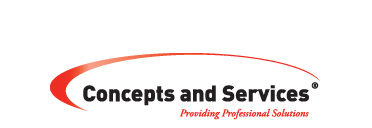 REFERENCE FORMDear Sir / Madam,Kindly complete the information below in order to provide a reference for “Place Name Here” (‘the candidate”)who has applied for the position of “Place Name Here”.Upon completion of the form, please sign, date and return to:-info@conceptsandservices.comHow long have you known the candidate?  In what capacity do you know the candidate? Candidate’s position whilst in your employmentDid the candidate report directly to you?Start Date: 	 End Date: Was the employment continuous? Candidate's reason for leaving    How did the candidate perform in the position? (Please identify strengths and weaknesses)Are you aware of any occupational health and/or risk that would prevent the candidate from executing his/her duties?  If yes, please describe…….Was any disciplinary action taken against the candidate whilst employed with your company?Please provide information on the candidate’s ability to work in a team.Please provide information on the candidate’s ability to plan work effectively.Would you re-employ the candidate? If not, please provide reasons.Any other comments: ___________________________________________Please complete the table below by marking an ‘X’ in the relevant box and providing any additional comments.Submitted by: _______________________________Name in block letters:Job Title:Company Name: Date: ExcellentGoodAcceptablePoorAdditional commentsAttendance RecordHonesty / IntegrityQuality of work / Thoroughness /Attention to detailAttitude to ManagementRelationship with Colleagues / PeersFlexibilityTimekeeping / ReliabilityAttitude to clients (if applicable)